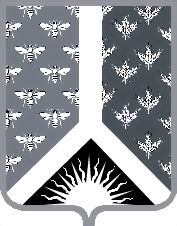 СОВЕТ НАРОДНЫХ ДЕПУТАТОВ НОВОКУЗНЕЦКОГО МУНИЦИПАЛЬНОГО РАЙОНАР Е Ш Е Н И Еот 27 мая 2014 года № 108О разъяснительной работе с обучающимися образовательных учреждений Новокузнецкого муниципального района, направленной на профилактику клещевого энцефалита и других заболеваний, вызываемых укусами иксодовых клещейРассмотрев представленную начальником управления образования администрации Новокузнецкого муниципального района Новоселовым Д. В. информацию о разъяснительной работе с обучающимися образовательных учреждений Новокузнецкого муниципального района, направленной на профилактику клещевого энцефалита и других заболеваний, вызываемых укусами иксодовых клещей, и руководствуясь статьей 27 Устава муниципального образования «Новокузнецкий муниципальный район», Совет народных депутатов Новокузнецкого муниципального района  Р Е Ш И Л:1. Информацию начальника управления образования администрации Новокузнецкого муниципального района Новоселова Д. В. о разъяснительной работе с обучающимися образовательных учреждений Новокузнецкого муниципального района, направленной на профилактику клещевого энцефалита и других заболеваний, вызываемых укусами иксодовых клещей принять к сведению.2. Контроль за исполнением настоящего Решения возложить на комиссию по вопросам социальной политики Совета народных депутатов Новокузнецкого муниципального района.3. Настоящее Решение вступает в силу со дня его принятия.Председатель Совета народных депутатов Новокузнецкого муниципального района                                                                      О. Г. Шестопалова                                                                   